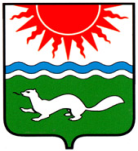   АДМИНИСТРАЦИЯ СОСЬВИНСКОГО  ГОРОДСКОГО  ОКРУГАП О С Т А Н О В Л Е Н И Е от _________№ ____                                                                         р.п. СосьваО проведении турнира по волейболу «Кубок ветеранов»В соответствии с планом мероприятий муниципальной программы «Развитие культуры, физической культуры и спорта, молодёжной политики в Сосьвинском городском округе до 2020 года», утвержденной постановлением   администрации Сосьвинского городского округа от 17.01.2014 №3,	 в целях проведения спортивно-массовых мероприятий, организации досуга населения Сосьвинского городского округа, вовлечения их в регулярные занятия физической культурой и спортом, а также руководствуясь статьями 30.1 и 45 Устава Сосьвинского городского округа, администрация Сосьвинского городского округаПОСТАНОВЛЯЕТ:1. Провести 29 ноября 2014 года турнир по волейболу «Кубок ветеранов».2. Утвердить:1) Положение о проведении турнира по волейболу «Кубок ветеранов» (приложение № 1);2) смету расходов на проведение турнира по волейболу «Кубок ветеранов» (приложение № 2).3. Начальнику Отраслевого органа администрации Сосьвинского городского округа «Управление по делам культуры, молодежи и спорта» (Барматова О.А.) организовать проведение 29 ноября 2014 года на базе Муниципального бюджетного общеобразовательного учреждения дополнительного образования детей                 «Детско-юношеская спортивная школа» п. Восточный турнира по волейболу «Кубок ветеранов». 4. Директору МКУ «Централизованная бухгалтерия» Сосьвинского городского округа (Мерзлякова С.В.) произвести расходы по Отраслевому органу администрации Сосьвинского городского округа «Управление по делам культуры, молодежи и спорта», подраздел 1101 «Физическая культура», целевая статья 0831844 «Организация и проведение мероприятий в сфере физической культуры и спорта», вид расхода 244 «Прочая закупка товаров, работ и услуг для обеспечения государственных (муниципальных) нужд», КОСГУ 290 «Прочие расходы» в сумме 10 000 рублей, согласно сметы.5. Рекомендовать главному врачу ГБУЗ «Восточная районная больница»     (Соколова Т.Е.) обеспечить медицинское обслуживание участников и зрителей на весь период соревнований.6. Опубликовать настоящее постановление в приложении к газете «Серовский рабочий» «Муниципальный вестник» и разместить на официальном сайте Сосьвинского городского округа.	7.  Контроль  исполнения настоящего постановления возложить на заместителя главы администрации Сосьвинского городского круга по экономике и промышленности  С.В. Спицину. Глава администрации     Сосьвинского городского округа 					                     Г.Н. Макаров                                                                                  Приложение №1                                                                                к постановлению администрации                                                                                 Сосьвинского городского округа                                                                                от  «___»  _________2014 года № ___Положениео проведении турнира по волейболу «Кубок ветеранов»I.ОБЩИЕ ПОЛОЖЕНИЯНастоящее Положение является основанием для командирования спортсменов на спортивные соревнования органами местного самоуправления муниципальных образований Свердловской области.ЦЕЛИ И ЗАДАЧИСоревнования проводятся с целью:- популяризации и развития волейбола в округе,- выявления сильнейших волейболистов;- привлечения населения округа к занятиям физкультурой и спортом;- профилактики негативных социальных явлений в обществе.II. МЕСТО И СРОКИ ПРОВЕДЕНИЯСоревнования проводятся в спортивном зале МБОУ ДОД ДЮСШ, расположенном по адресу: Свердловская область, п. Восточный, ул. Таёжная, 2а. Начало соревнований 29 ноября 2014 г. в 10.00 ч.III. ОРГАНИЗАТОРЫ СОРЕВНОВАНИЙОбщее руководство соревнованиями осуществляет Отраслевой орган администрации Сосьвинского городского округа «Управление по делам культуры, молодежи и спорта».Главный судья соревнований: Черемных А.В. – методист МБУК «Культурно-досуговый центр» СГО.IV. ТРЕБОВАНИЯ К УЧАСТНИКАМ СОРЕВНОВАНИЙ И УСЛОВИЯ ИХ ДОПУСКАК соревнованиям допускаются жители городских округов, имеющие допуск врача либо собственную подпись в графе заявки о допуске к соревнованиям. Состав команды: 10 человек.V. ПРОГРАММА СОРЕВНОВАНИЙСистема соревнований  определяется судейской коллегией в день проведения турнира. VI. УСЛОВИЯ ПОДВЕДЕНИЯ ИТОГОВСоревнования проводятся по официальным правилам волейбола.Команды победительницы определяются по большему количеству очков. В случае равенства очков команда занявшая место выше соперников определяется по:- большему количеству побед;- соотношению партий;- соотношению мячей, сыгранных во всех партиях;- соотношению мячей в личных встречах.VII. НАГРАЖДЕНИЕКоманда победитель соревнований награждается кубком, грамотами и призами. Команды призеры соревнований награждаются грамотами и призами.VIII. ОБЕСПЕЧЕНИЕ БЕЗОПАСНОСТИ УЧАСТНИКОВ И ЗРИТЕЛЕЙВ целях обеспечения безопасности зрителей и участников соревнования разрешается проводить на спортивных сооружениях, принятых к эксплуатации государственными комиссиями, при условии наличия актов технического обследования готовности сооружения к проведению мероприятий.IX. СТРАХОВАНИЕ УЧАСТНИКОВУсловия страхования несчастных случаев, жизни и здоровья участников возлагается на руководителей организации, чьи интересы представляют спортсмены на данных соревнованияхДанное положение является официальным вызовом на соревнования.Справки по телефону: т/факс: 4-42-73  pkultura@rambler.ru.      Приложение № 2       к постановлению администрации        Сосьвинского городского  округа       от _________________ № ______Сметарасходов на проведение турнира по волейболу «Кубок ветеранов»ЛИСТ СОГЛАСОВАНИЯпроекта постановления  администрации Сосьвинского городского округаЗаголовок постановления: О проведении турнира по волейболу «Кубок ветеранов»							    Согласовано:							     Глава  Сосьвинского  городского  округа							     _______________________А.А. Сафонов							     «____» ______________________2014 г.Постановление разослать: 03, 08, 09, 18, ГБУЗ «Восточная районная больница»,          МКУ «Централизованная бухгалтерия». Исполнитель, телефон: Сенькевич А.А, методист МБУК «Культурно-досуговый центр» Сосьвинского городского округа (34385) 4-42-73«____»__________________ 2014 г.№ п/пНаименование расходовСумма, руб.КОСГУ1Приобретение призов           9 000        2902Оплата, питания судей         1000        290Итого:Итого:10 000ДолжностьФамилия и инициалыСроки и результаты согласованияСроки и результаты согласованияСроки и результаты согласованияДолжностьФамилия и инициалыДата поступления на согласованиеДата согласованияЗамечания и подписиЗаместитель главы администрации Сосьвинского городского округа по экономике и промышленностиС.В. СпицинаНачальник Отраслевого органа администрации Сосьвинского городского округа «Управление по делам культуры, молодежи и спорта»О.А. БарматоваЗаведующий       организационным отделом администрации Сосьвинского городского округаЮ.Г. КолесниченкоИ.о. заведующего отделом правовой, кадровой работы администрации Сосьвинского городского округаН.Г. ГрефНачальник Финансового управления администрации Сосьвинского городского округаТ.А. КазаковаДиректор МКУ«Централизованная бухгалтерия» Сосьвинского городского округа С.В. Мерзлякова